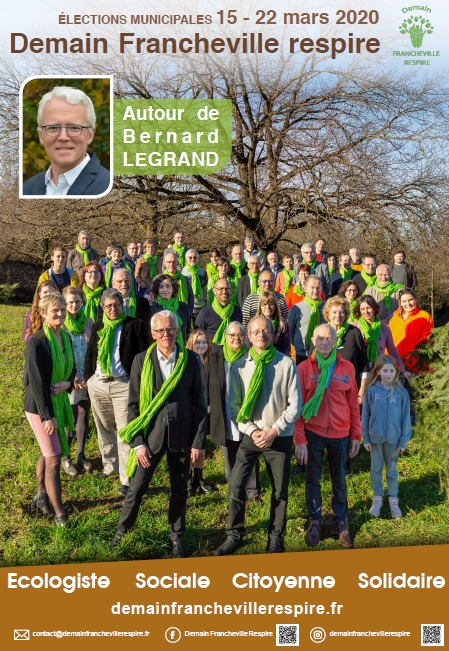 Ce document est issu des travaux préparatoires de la liste Demain Francheville Respire pour les municipales 2020. Il a été largement inspiré par les réunions participatives avec les habitants, les associations, les commerçants et entreprises.  Merci à tous Pour réagir et proposer d’autres actions : www.demainfranchevillerespire.frLes grands projets du mandatDans la démarche que nous portons, les grands projets font l’objet d’une approche tout particulière dans laquelle la population est largement associée aux décisions. Ainsi, si les orientations sont retenues, les modalités, calendriers, budgets feront l’objet de co-constructions projet par projet.L’absence de centralité n’est pas une fatalité pour notre commune. Nos quatre quartiers peuvent jouer l’opportunité de leur nombre si une réelle ambition urbaine est impulsée par la Municipalité pour chacun d’entre eux, en partenariat avec la Métropole. Nous portons cette ambition à travers quatre projets urbains forts.Bel-Air : Nous voulons une nouvelle école rapidement !Plusieurs membres de notre liste ont travaillé lors du mandat précédent (6 ans déjà !) sur un projet d’éco-quartier englobant les anciens terrains de l’UCEAR/AURIVA et le centre-bourg de Bel-Air. L’enjeu était d’en faire un véritable éco-quartier, minimisant son impact environnemental, mixant les usages et les générations, et permettant à Bel-Air de construire une belle centralité.Le projet a été balayé par le Maire actuel qui s’illusionne de construire peu de logements tout en ayant une école gratuite. Pourtant, que nous soyons pour ou contre sa vision du quartier, le retard pris pour l’école de Bel-Air est insupportable et les solutions de préfabriqués alors transitoires ont vu passer plusieurs générations d’élèves.Nous souhaitons que le projet d’école émerge au plus vite et ne soit plus relié au projet de l’UCEAR. En dépit de l’urgence, nous associerons les enseignants et parents d’élève au programme de la future école.Francheville-le-Haut : Une utilisation plus ouverte du fort du BruissinL’ouverture des activités culturelles du Fort a permis d’en renforcer significativement la fréquentation. Mais il s’agit bien plus de spectateurs que d’acteurs culturels et le bâti n’a pas été réellement entretenu ni encore moins valorisé. Nous intensifierons les efforts de développement de l’utilisation des lieux à des fins culturelles et sportives. En engageant un projet intercommunal de déménagement du Centre Technique Municipal, nous chercherons de nouveaux partenariats pour mieux utiliser les espaces intérieurs et extérieurs. En parallèle, nous viserons à finaliser la recomposition du Bourg, avec l’implantation de commerces avec vitrines et la recherche d’une meilleure liaison piétonne entre la Place du Bourg et la rue de l’Eglise (traboule ?).Francheville-le-Bas : Une nouvelle place de l’Europe !Le Chater/Chantegrillet : nous visons une requalification du quartier et de la place de l'Europe (végétalisation, halle couverte et enterrement parking), la valorisation des cheminements piéton et des modes doux, la reconquête du CD 42, l’extension des logements en proximité du collège, la revalorisation des rez-de-chaussée commerciaux.ALaï : Un Métro intégré à un projet urbain équilibréNous voulons une prise réelle de participation dans le projet global d’aménagement du quartier dans le cadre de l’arrivée potentielle du Métro E. Francheville ne doit pas être le parent pauvre du projet et n’avoir qu’à supporter parking et voiries saturées de dessertes !EnvironnementNous voulons une commune active pour réduire son impact sur le climat et la qualité de l’airPar la réduction de la consommation d'énergie du patrimoine communal et le développement des énergies renouvelables, y compris avec des investissements citoyensPar l’amélioration du confort d'été des bâtiments publics, en particulier les écoles et établissements de petite enfance, par la végétalisation et les choix de nature et couleurs des revêtementsPar un accompagnement des citoyens et entreprises par l’Agence Locale de l’Energie pour réduire leurs consommations d’énergie Par l’étude avec les parents de la limitation de la présence des voitures près des écoles et faciliter les accès piétons,  Par la réalisation de contrôles anti bruits des véhicules par les policiers municipauxPar une négociation avec les opérateurs pour la réduction des ondes électromagnétiques et, en l'état actuel des connaissances, la limitation de l'implantation d'antennes 5GNous voulons une commune protectrice de la biodiversité, et soucieuse de l’améliorerPar la protection de la faune nocturne : extinction de l'éclairage public en nuit profonde et travail avec éclairage privé, obtention d'un label ville étoiléePar la lutte contre les moustiques tigre en aidant à l'installation de nichoirs à chauve-sourisPar l’installation de plantes pérennes dans les espaces verts, des essences locales, non allergisantes, mellifères, et le verdissement du cimetièrePar la plantation d’essences d’arbres adaptées au réchauffement climatiquePar la plantation d'un verger conservatoire dans l’aire de jeux du Bruissin et la plantation d’un arbre fruitier à chaque naissance, dans les espaces publics ou privésPar l’utilisation d’une partie des espaces du Fort du Bruissin comme lieu de découverte de la nature et le renforcement de l’éducation à l’environnement et au patrimoine dans les sentiers de naturePar la promotion du « zéro phyto » sur la communenous voulons une ville impliquée dans une gestion responsable de l’eau- Par le financement de l'étude d'un vrai scénario alternatif au barrage/retenue sèche sur l’Yzeron, et par l’amélioration de la culture du risque : chasse drastique contre les installations immobilières favorisnt le ruissellement, réduction de la vulnérabilité des riverains, petites retenues multiples en amont, gestion centralisée des débits, renforcement du système d’alerte…- Par la limitation de l'arrosage des espaces verts, restreint à la réutilisation de l'eau de pluie, par la recherche d’économies d’eau- Par la désimperméabilisation des espaces publics : moins de goudron pour plus d’infiltration et de fraicheur- Par la recherche d’un objectif "zéro mégots" sur la commune Nous voulons une ville favorisant le local et la réduction des déchets - Par le développement des circuits courts dans toutes les sphères d'influence de la commune : cantine, évènements… Recours aux commerçants de proximité, aux fournisseurs des Monts du Lyonnais…- Par la réduction des déchets : lutte contre le gaspillage alimentaire, développement du compostage individuel et collectif, tri sur l’espace public, réduction des emballlages et suppression immédiate des matières plastiques à usage unique pour la municipalité- Par le recours à des fournisseurs et produits locaux pour la restauration scolaire et les évènements publics : sortir des marchés publics les lots qui peuvent facilement être approvisionnés localement (pain, fruits…) Nous voulons travailler avec la métropole pour amplifier ses politiques environnementales- Par la mobilisation des ambassadeurs du tri de la Métropole pour sensibiliser les scolaires et la population lors des évènements, le lancement sur la commune du défi familles zéro déchet auprès de 100 familles.- Par la limitation de la publicité, l’interdiction de la publicité consommatrice d'énergie grâce à un règlement métropolitain plus strict- Par l’accompagnement actif des politiques écologiques de la Métropole : zéro déchet, Ecorenov’, reprise en régie de l'eau (premiers m3 gratuits), Programme Alimentaire Territorial.- Par la poursuite et la dynamisation du soutien au Fonds Air Bois pour changer les vieilles cheminéesMobilitéNous voulons donner toute leur place aux piétons et aux cyclistes !- Par la mise en place de l’ensemble des mesures proposées par l’association Francheville à vélo d’ici 4 ans, en particulier l’aménagement de l’avenue du Chater et de Taffignon, l’aménagement de sas aux feux rouges, la création de parkings vélo sécurisés dans les principales stations de transport en commun, le renforcement de l’apprentissage dans les écoles et collèges- Par l’aide à l’acquisition de vélo électrique et l’aide à la location selon quotient familial- Par la sécurisation des cheminements piétons/vélos entre tous les quartiers et la résorption des points noirs d’accessibilités aux personnes à mobilité réduite- Par la relance de pédibus vers les écoles.- Par la construction avec les communes voisines d’un plan Velo’V pour disposer d’un réseau de stations qui relie Francheville aux communes voisines…Nous voulons une circulation apaisée- Par un refus explicite de l’Anneau des Sciences – bouclage du périphérique, à la Ville comme à la Métropole et plus généralement de tout projet pouvant conduire à augmenter la circulation automobile.- Par l’étude concertée d’un nouveau plan de circulation visant à relier les vallées, l’instauration de zones 30 respectées partout sauf pour les grands axes, un accès facilité à la gare, la protection des piétons. La création d’un rond point à la Chardonnière est un point clé de négociation avec la Métropole pour sécuriser les voiries du Chater et desservir la gare de Francheville.- Par un contrôle renforcé du stationnement de proximité et du stationnement sauvage pour permettre à la clientèle d’accéder aux commerces de proximité - Par l’incitation au covoiturage ou à la transition vers un autre mode de transport pour le personnel de la Mairie et les élus ainsi que les enseignants, pour inciter au stationnement du personnel loin des commerces.- Par la promotion de toutes les formes de partages de véhicules : autopartage, covoiturage...- Par la transformation de la flotte municipale vers des véhicules à faible impact environnementale : électrique ou hybrides, GNV, vélos cargos, VTT électriques.Nous voulons un renforcement de l’offre de Transports en commun- Par l’intégration du tram-train au réseau du SYTRAL et le renforcement de son cadencement pour en faire un véritable RER à la fréquence accrue (toutes les 10 mn en heures de pointe) et aux plages horaires élargies matin et soir. Le doublement du tunnel des Deux Amants doit être engagé par la Région !- Par un soutien vigilant au Métro E pour qu’il ne devienne pas un aspirateur à voiture qui sature le quartier d’Alaï, et qu’il favorise l’intermodalité.- Par l’amélioration de certaines lignes de bus, en particulier reporter le terminus du c20 de Taffignon à la Douline et améliorer la ligne 14 et C24 en fréquence et qualité de service surtout dans la soirée. Par la création d’abribus supplémentaires sans publicité.- Par l’amélioration des déplacements entre les quartiers : relance de la navette ou création d’un service à la demande- Par un meilleur lien entre les modes de transport avec des parkings vélo sécurisés, des parcs-relais priorisant le covoiturage, l’organisation de covoiturage autour des spectacles.- Par la demande au SYTRAL d’un transport par câble vers Oullins, la Mulatière et le sud de LyonEconomie et emploiL’économie locale est riche de sa diversité et de son potentiel mais elle est mal connue par les habitants, peu soutenue et encore moins promue. Aidons les plus de 700 entrepreneurs de Francheville à se développer à travers la proximité, le service aux habitants et l’intégration de la transition écologique.Nous restaurerons l’image et la dynamique du commerce et de l’artisanat de proximité dans nos quartiers- Par une écoute attentive des attentes et besoins des commerçants et artisans, et le soutien à leur association Franch’Com.- Par une recherche active de nouveaux commerces pour les locaux vacants, appuyée sur un diagnostic partenarial du commerce de Francheville et des communes proches- Par la mise en place d’un partenariat raisonné et équilibré entre les commerces de quartier et les grandes surfaces aux alentours, visant à réduire les impacts négatifs des ouvertures dominicales Nous accompagnerons les entreprises dans leur réussite et développerons l’emploi local - Par la création d’une vraie animation économique en Mairie, en lien avec TECHLID et la Métropole, pour initier et soutenir les initiatives collectives des entreprises- Par l’appui à la mise en réseau des nombreux entrepreneurs individuels de la commune et la dynamisation du tiers lieu Le Mix.- Par l’instauration d’un Forum annuel de l’économie, de l’emploi et de la formation en lien avec les communes voisines, facilitant les recherches de stages, d’apprentissages et d’emploi. - Par un appui aux personnes en recherche d’emploi, y compris celles nécessitant un accompagnement renforcé. Les marchés publics de la Mairie seront notamment utilisés en support à de l’insertion professionnelle, dans le respect des règlementations en vigueur.Nous contribuerons à mettre la transition écologique au service des entreprises comme des habitants- Par la promotion des initiatives de réduction des déchets, de recyclage et d’économie d’énergie des entreprises artisanales et commerciales et des habitants, soutien à l’éco-rénovation des locaux- Par l’appui à la création et au développement d’activités de l’économie verte : déplacements doux, isolation, recyclage/récupération, alimentation de qualité et en circuits courts, services aux habitants...- Par la promotion de Bel Air comme le premier éco-quartier de l’ouest lyonnais intégrant les principes de l’économie circulaire.EducationNous souhaitons Renforcer les chances pour tous : - Par un accompagnement scolaire encadré par des professeurs d’école volontaires pour aider en particulier les enfants qui n’ont pas un soutien familial optimum- Par un investissement particulièrement renforcé auprès des CP et CE1, afin de garantir les apprentissages initiaux qui conditionnent beaucoup la suite.- Par un renforcement du lien entre les professeurs d’écoles et les bénévoles d’association de soutien scolaire afin d’améliorer la cohésion et l’efficacité de l’accompagnement.- Par le renforcement de l’éducation à la lecture, en accompagnant les projets des enseignants et parents dans et au dehors de l’école.- Par la création d’un lieu d’écoute pour les adolescents et leur famille, afin que les jeunes deviennent acteurs de leur projet professionnel et personnel. Nous voulons des écoles écoresponsables dans une démarche de développement durable- Par l’amélioration du confort d’été et d’hiver des écoles et crèches, des écoles plus végétalisées, mieux isolées, adaptées aux futures canicules.- Par le déploiement de l’éducation à l’alimentation, la mise en place d’un menu optionnel végétarien tous les jours et régulièrement pour tous, et augmenter autant que possible le bio et local.- Par la promotion auprès des enseignants de projets autour de la transition écologique, maitrise de l’eau et de l’énergie, réduction des déchets, découverte de la nature, participation aux jardins dans la ville, poulaillers pédagogiques …  - Par un accès facilité aux écoles pour les enseignants et enfants en mode de transport non polluant, à pied, vélo … Nous voulons un Fonctionnement des écoles avec la Mairie plus harmonieux- Par une communication plus fluide entre les élus, le personnel Mairie, et l’équipe éducative, basée sur un interlocuteur unique pour les écoles coordonnant tous les services de la ville. - Par une reconnaissance et le soutien par la commune du projet quadriannuel de chaque école.- Par la coordination des projets éducatifs scolaires et périscolaires et la mise à disposition des espaces publics en lien avec ces projets.- Par un travail de sélection et le financement d’intervenants dans les écoles, en proposant aux professeurs d’écoles un parcours cohérent sur l’ensemble de la scolarité des enfants sur des sujets soutenus par la MairieNous voulons Soutenir l’éducation  au vivre ensemble - Par le soutien des projets autour de l’apprentissage de l’environnement naturel et humain, de la transition écologique, de l’accueil du handicap et des différences.- Par des actions dans les écoles pour développer l’apprentissage du débat citoyen, le partage des connaissances, le vivre ensemble, les rencontres inter quartiers comme le marché des connaissances et des manifestations collectives éducatives et festives.- Par la proposition d’actions pour développer en primaire et au collège, la gestion des émotions et l’apprentissage du jeu théâtral, un outil pour développer la confiance en soi, l’esprit d’équipe, la créativité et l’imaginaire.Action socialeNous vivons dans une société fragmentée, et, plus que jamais, nous avons tous besoin de solidarité. Aussi nous nous engageons à faire un véritable état des lieux du vivre ensemble et des besoins sociaux à Francheville.Nous voulons une action sociale co-construite avec les acteurs associatifs- Par l’instauration d’un dialogue participatif avec tous les acteurs impliqués : municipalité, services sociaux (CCAS, Maison de la Métropole, BIJ, etc.), Centre Social, associations, citoyens, construite autour d’une Analyse des Besoins Sociaux partagée et maintenue dans la durée- Par la coordination des actions en particulier lors des vacances scolaires, pour éviter des offres concurrentes entre la Municipalité et les associations- Par une communication renforcée pour que chacun connaisse ses droits et puisse y accéder.Nous portons l’ambition d’une commune favorisant l’insertion de tous par l’activité :- Par la mise en œuvre du dispositif « Territoire Zéro Chômeur de Longue Durée » dans lequel les indemnités chômage sont remplacées par des salaires pour des tâches non rentables, comme l’animation d’un lieu de recyclage.- Par l’utilisation des marchés publics de la ville comme soutien à de l’insertion par l’activité économique : marchés de travaux, d’espaces vert, d’entretien- Par la promotion des services d’aide à la personne pour les plus fragiles et/ou les plus modestes (aide aux soins et à la restauration, sport, aide aux travaux ménagers, aide au jardinage, etc.)Nous voulons favoriser les initiatives créant du lien socialPar le rapprochement des générations : temps conviviaux, temps culturels,  cohabitation intergénérationnelle, etc.Par le développement d’échanges de service comme les boites à livres ou boîte à donsPar une augmentation du nombre et de la variété d’équipements urbains de repos : bancs publics, tables à pique-nique, barbecues… Par l’usage du chèque internet en lien avec la Métropole qui permet de se familiariser avec cet outil pour les personnes victimes de la « fracture numérique »Nous voulons engager des actions innovantes et solidaires :Par la création de lieux de convivialité pour les différentes générationsPar le renforcement des permanences d’accueil pour les jeunes et leurs familles.Par le soutien aux dispositifs de banque alimentaire et par l’émergence d’une épicerie sociale.Par l’organisation de rencontres entre aidants des personnes en situation de dépendancePar la construction d’une véritable politique de soutien aux aînés : accessibilité, loisirs, sport, lutte contre l’isolement, accès au numérique…Par l’ouverture au monde en envoyant nos jeunes en échanges de jumelage et ERASMUS+ et en accueillant des jeunes européensUrbanismeNous souhaitons que chacun trouve un Logement - Par la production d’une offre de logements plus équilibrée en faveur des moins aisés dans tous les quartiers, avec l’objectif de 25% de logements sociaux- Par l’expérimentation de nouvelles formes d'habitat : groupé, modulaire, intergénérationnel. La faisabilité d’un Office Foncier Solidaire distinguant la propriété du foncier de celle du bâti sera également sur notre table de travail pour faire baisser le prix des logements. - Par la poursuite de la densification des bourgs pour éviter des logements éloignés de tout transport en commun et services- Par la promotion des outils d’accès au bail pour les jeunes !Nous voulons une ville mieux adaptée aux dérèglements climatiques - Par la préservation des espaces naturels et des coulées vertes le long des ruisseaux- Par la désartificialisation des sols pour limiter le ruissellement et le financement de collecteurs d’eaux de pluie collectifs.- Par la mise en place d’un « Plan ombre » permettant de gérer les canicules et de végétaliser le cœur de ville.- Par l’équipement de la voirie en bornes électriques- Par la pose de panneaux photovoltaïques sur les bâtiments publics et privés.>>> Voir également « Grands projets » en début de document.Vivre ensemble : sécurité, civisme, tranquilité publiqueNous souhaitons développer la responsabilité de chaque habitant- Par le développement, en partenariat avec des associations, de la présence de médiateurs et d’éducateurs, capables de régler les problèmes de proximité et de faire le lien avec la police municipale,- Par la mise à disposition des franchevillois et des franchevilloises d’un cahier de doléances, numérique et physique, analysé chaque semaine par un correspondant en mairie.Nous voulons une police municipale proche des citoyens- Par des interventions de la police municipale dans les écoles de notre ville- Par l’équipement des policiers municipaux de VTT électriques qui seront un moyen adapté à la typographie de notre commune et qui permettront d’accéder aux lieux inaccessibles en voiture - Par des patrouilles de police municipale - Par un diagnostic de l’efficacité du dispositif de vidéosurveillance qui sera adapté en fonction des conclusions tirées, par exemple en l’orientant vers de la vidéo verbalisation - Par une demande de renforcement des effectifs de la Gendarmerie nationale, la Ville m’ayant pas à compenser le désengagement de l’Etat.Nous voulons des déplacements sécurisés et une vie sereine:- Par des zones 30 visibles et respectées - Par une redéfinition du nombre et des lieux pour les places de stationnement « Rouges », « Bleues » et « Blanches »- Par la conception d’aménagements urbains pour sécuriser les abords des écoles - Par l’installation de nouveaux radars pédagogiques dans des lieux ciblés, et des campagnes de « vrais » radars- Par l’installation d’éclairages temporisés sur les chemins sombres- Par le renfort des mesures pour garantir la tranquillité des riverains face à la pollution sonore et visuelle.Nous voulons une commune protectrice des plus faibles- Par l’utilisation d’un logement municipal vacant comme hébergement pour des personnes victimes de violences familiales- Par la proposition d’un hébergement d’urgence pour les migrants en collaboration avec les associations franchevilloises, notamment FAMIG- Par une démarche d’analyse des problèmes de nutrition, de qualité alimentaire pour les familles et de dépendance alimentaire de la commune, en lien avec le Projet Alimentaire territorial de la MétropoleDémocratie participativeNous voulons imaginer ensemble de nouvelles réponses aux besoins des habitants- Par la mise en place d’un Conseil Citoyen, constitué de citoyens volontaires et tirés au sort et d’associations. Sa mission sera de donner des avis au Conseil Municipal sur son action et ses projets. - Par la création d’un Budget participatif pour le fonctionnement du Conseil Citoyen, du Conseil Municipal des Enfants et le financement de projets choisis par les citoyens.- Par la participation de citoyens volontaires aux projets majeurs de la Municipalité dès leur phase de pré-étude.- Par la mise en place d’un outil pour recenser les propositions des habitants et développer la consultation à l'échelle de la ville ou du quartier concerné. - Par la promotion de l’implication des jeunes dans la vie municipale.Culture et sportNous voulons une culture pour tous, diffusée dans tous les quartiers- Par une offre renforcée pour le cinéma, le développement du cinéma de plein air l'été- Par la création d’une ludothèque sur Bel Air jouant aussi un rôle de médiathèque annexe, et la relance de la ludothèque du Chater- Par une meilleure adaptation des locaux de l'Ecole de Musique, en lien avec le réseau des Ecoles de l’ouest lyonnaisNous voulons promouvoir les projets des acteurs culturels franchevillois et grand-lyonnais - Par une meilleure place pour les manifestations culturelles associatives.- Par un effort de démocratisation de la culture pour les populations les plus éloignées des pratiques de lecture, de musique, de théâtre, de cinéma- Par l’organisation sur Francheville de plus d’évènements culturels en résonnance avec les évènements métropolitains : Quais du polar, biennale de la danse, Lyon BD festival…Nous voulons une ville emblématique du sport nature- Par la promotion de Francheville, station de trail du Grand Lyon- Par la valorisation du Fort du Bruissin comme support privilégié pour le loisir de plein air, la découverte et l’éducation à l’environnement- Par une promotion « vélotouristique », label récompensant les communes qui promeuvent l’accueil vélo et constitue donc un gage de qualité pour les amateurs de cyclotourisme à la recherche de destinations cyclables.Par une promotion plus forte du réseau des sentiers piéton et la restauration des itinéraires entre les différents quartiers et le long des cours d’eau (Yzeron, Charbonnière, Merderet)Nous voulons promouvoir le sport pour tous- par la rénovation ou la reconstruction du COSEC- Par la mise en oeuvre avec les clubs de tennis et les villes voisines d’une solution pour un meilleur accueil des sportifs en toutes saisons- Par la mise en commun de moyens pour les clubs sportifs pour faciliter la formation des entraineurs, l’insertion des jeunes… Vers un Office Municipal des Sports ?Par l’accès au parc sportif pour les pratiques libres, en associant les clubs à la recherche de solutions malgré la suppression du poste de gardien.Efficacité publiqueNous voulons un budget construit pour et avec les franchevillois- Par le biais de la démocratie participative qui s’exprimera dans le Conseils Citoyen,  les groupes  projets et le Budget participatif. Les citoyens seront associés aux décisions budgétaires, dès le départ.- Par une sensibilisation auprès des enfants et des jeunes à la vie d’un budget dans une commune. Des acteurs formés et informés sont la réussite de demain.Nous voulons  un budget ambitieux - Par une connaissance pointue des finances de la commune pour choisir et prioriser les projets à mener pendant la mandature.- Par une maitrise des dépenses, sans que cela soit associé à une baisse drastique des moyens sur les grands sujets qui animent notre vie communale, comme l’environnement, l’éducation…- Par des choix écologiques qui permettent à moyens termes des économies budgétaires et dégagent des marges de manœuvre.- Par un choix assumé de ne pas augmenter la pression fiscale locale en face de la baisse des moyens alloués par l’Etat.Nous souhaitons renforcer les outils d’economies ET Nous voulons travailler avec la Métropole et l’ensemble des partenaires - Par l’utilisation de toutes actions qui permettent de regrouper les moyens financiers, humains de deux ou plusieurs communes voisines sur le financement d’infrastructures innovantes (cantine centrale intercommunale, centre technique municipal…)- Par un travail de coopération, de mutualisation, de coordination avec ces acteurs sur des thématiques communes- Par la recherche des financements supplémentaires pour financer ou co-financer des projets communaux comme les fonds structurels européens.Par une poursuite plus volontaire de la redéfinition des périmètres de compétences de la commune et de la Métropole. Cela donnera une marge de manœuvre supplémentaire à notre commune et ainsi permettra de mieux financer les projets qui relèvent vraiment de sa compétence.Vous souhaitez réagir, commenter, compléter ce programme : www.demainfranchevillerespire.fr